Kepada Yth. Bapak Wakil Dekan I Fisip Unmul	         Cq. Kasubbag. Akademik		Di 			TempatSaya yang bertanda tangan di bawah ini :Nama				:NIM				: Tempat dan Tanggal Lahir	:Program Studi			: Dengan ini mengajukan surat permohonan untuk dibuatkan Daftar Evaluasi Nilai (DEN) untuk persyaratan …………………………………(di isi untuk keperluan apa)Bersama ini saya lampirkan :Fotokopi slip SPP/UKT terakhir.Fotokopi KHS semester 1 s/d akhir.Fotokopi Ijasah SMU/SMK 1 lembar.Fotokopi sertifikat KKN bagi yang sudah memiliki.Demikian surat permohonan ini saya buat atas kerjasamanya diucapkan terima kasih.Samarinda,                              2017Hormat saya,(tanda tangan)Nama…………………………NIM.KEMENTERIAN RISET, TEKNOLOGI DAN PENDIDIKAN TINGGI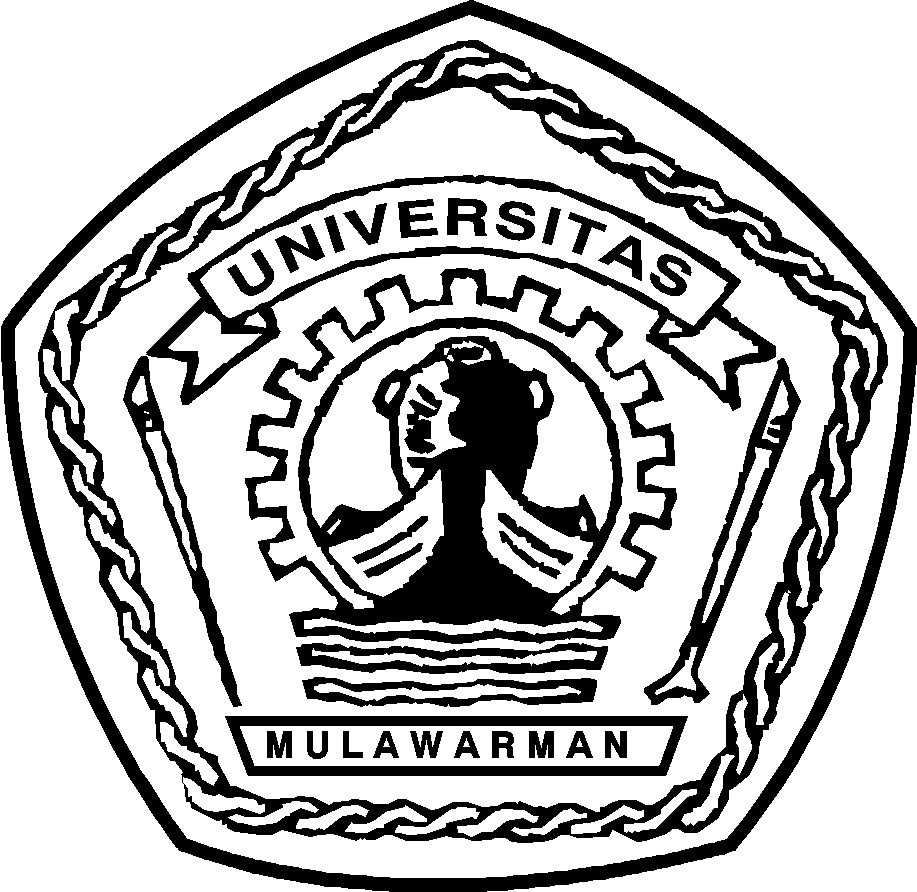 FAKULTAS ILMU SOSIAL DAN ILMU POLITIKUNIVERSITAS MULAWARMANAlamat : Jl. Tanah Grogot Kampus Gn. Kelua Samarinda 75114 Tlp : 0541 – 748662 Faksmili 743820Website : http://fisip.unmul.ac.id.www.fisip.org